Headteacher: Mr Chris Edwards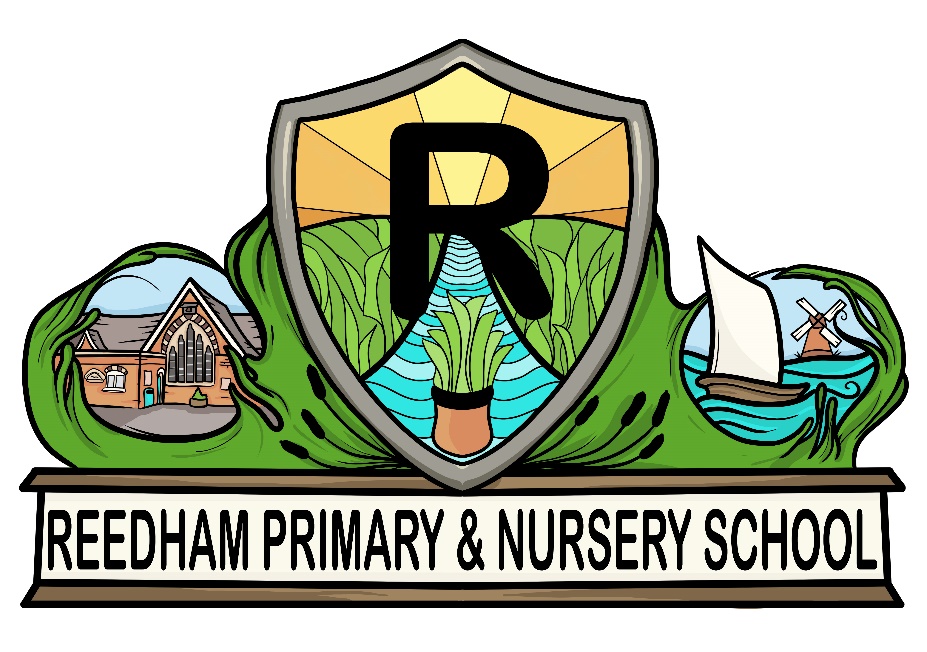 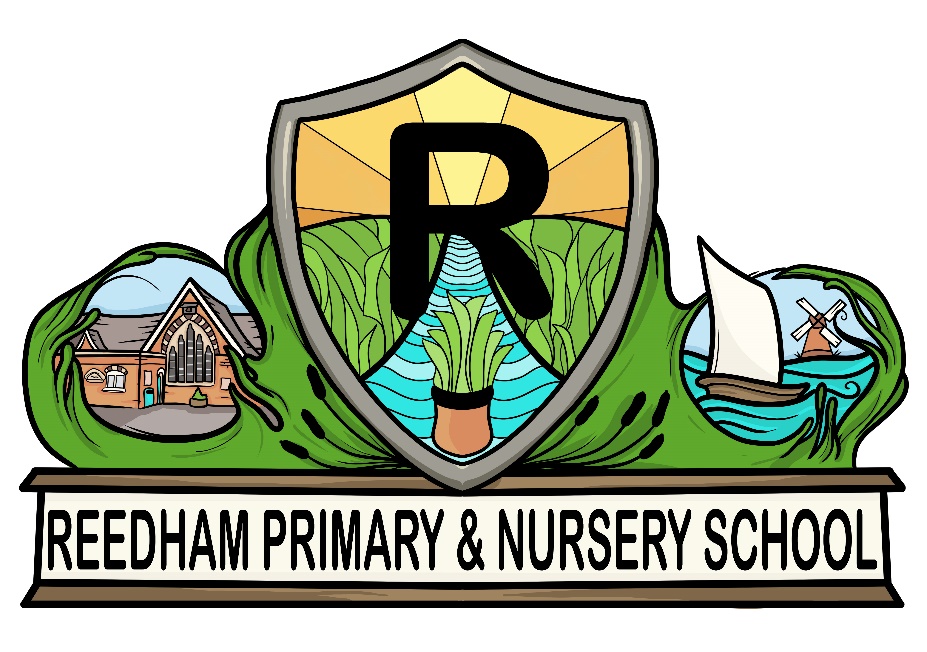 Reedham Primary SchoolSchool Hill, Reedham, Norwich NR13 3TJ.Telephone Number: 01493 700271Fax Number:  01493 701860E-mail: office@reedham.norfolk.sch.uk.28th May 2021 NewsletterReedham 150Many of you know that our school is old - Victorian old - but did you realise it is 150 years old?  Well back in 1871, a school was first commissioned and built and its doors opened to children in 1872.  The intention has always been to have a huge celebration to mark such a fantastic anniversary.  We would have been starting the celebrations this summer, had it not been for COVID.  However, it is our intention to mark the anniversary with some special events over the next year, once we are back to some kind of normality.  The children will have the chance to look back through our school records, which date back to the start of the school.  These include the Log Book and Punishment Book!  We also want to get into contact with ex pupils and hear their stories of Reedham School when they attended.  It would be nice to make a book of their recollections or to record their stories – most importantly, we don’t want to lose these wonderful memories.  These activities will certainly give the children a real flavour for the social history of the school and area.  We view this as incredibly important.  We also recognise that, not only are we are the custodians of invaluable information, but are also conscious that we are creating new social history all the time for those who come after us.With that in mind, we are going to be working with James Bass.  He is going to take some photographs and work on making a small video to showcase where we are, in 2021.  James is a former pupil of Reedham School and his work, as I know many of you are aware, is first class.  We couldn’t wish for a better person to be connected to helping us achieve our aims in regards to this project. It is our intention to drum up a lot of interest in the work and events we plan to hold.  This means showcasing the photos and videos in the local press, hopefully local TV and most certainly across our website and social media platforms.  Look out for a consent form after half-term which will ask for your permission that your child/children can take part in the showcasing work to celebrate Reedham 150.Half-TermHalf-term is now upon us and thank goodness there appears to be some nicer weather to accompany it.  Hopefully the children will be able to find some time to recharge their batteries in preparation for the next half-term – I know all the staff will be (well, in between starting to write end of year reports in the teachers’ cases!)  I am also hoping that this last half-term of the year will mark the final one where we have such tight COVID restrictions in place.  If the vaccination programme is successful and transmission rates remain low, fingers crossed we can get back to some kind of normality after the summer holiday.  Please be aware that during the half-term break, parents and schools are still obliged to keep in contact should there be a confirmed positive test for COVID (PCR test). If your child has a confirmed case you will need to contact my email address head@reedham.norfolk.sch.uk so that I can take the necessary steps. Please state the name of the school, name of child, and when the positive test was confirmed.  I may need to phone you for further details but I am hoping to remain email free in the first place!Swimming After half-term we hope to be getting in the swimming pool on a regular basis (weather permitting of course).  Can I remind all parents that every child needs to bring their swimming bag to school and leave it here until the contents get wet and need to be washed.  This means we can go swimming at the drop of a hat.  Speaking of hats, a swimming hat is essential for anybody who swims in the pool.  No hat = no swimming.  The children also need their trunks/costume, flip-flops to walk to and from the pool, a dressing gown and a towel.  Dressing gowns double up as either sun protectors on very hot days to stop shoulders getting burnt or to keep children warm on windy days when it is nice in the pool but fresh out of it.  One last reminder for new parents to the school – Every child in the main school at Reedham has the chance to swim.  That includes children in Reception right through to Year 6.   Term DatesMonday 31st May 2021 – Friday 4th June – Summer half-termMonday 7th June 2021 – Children start back after half-term Sports Day – TBCWednesday 21st July 2021 – Leavers Assembly & Last day of summer termMonday 6th September – Children start back after the Summer HolidayMonday 25th October – Friday 29th October – Autumn Half TermFriday 17th December – Last day of Autumn TermWednesday 5th January 2022 – Children start back after Christmas holidayMonday 14th February – Friday 18th February 2022 – Spring Half TermFriday 1st April 2022 – Last day of Spring TermWednesday 20th April 2022 – Children start back after Easter holidayMonday 2nd May 2022 – No school due to bank holidayChris EdwardsChris EdwardsHeadteacherReedham Primary and Nursery SchoolAcle Primary and Secondary Headteachers’ (APASH) Cluster Chair